ПОЯСНИТЕЛЬНАЯ ЗАПИСКАк проекту постановления Правительства Республики Алтай «Об утверждении Порядка разработки и утверждения административных регламентов предоставления государственных услуг и признании утратившими силу некоторых постановлений Правительства Республики Алтай»Субъектом нормотворческой деятельности является Правительство Республики Алтай. Разработчиком проекта постановления Правительства Республики Алтай «Об утверждении Порядка разработки и утверждения административных регламентов предоставления государственных услуг и признании утратившими силу некоторых постановлений Правительства Республики Алтай» (далее - проект постановления) является Министерство экономического развития Республики Алтай (далее - Министерство).Предметом правового регулирования проекта постановления являются:утверждение Порядка разработки и утверждения административных регламентов предоставления государственных услуг;признание утратившими силу постановлений Правительства Республики Алтай:от 28 декабря 2018 г. № 417 «О разработке и утверждении административных регламентов осуществления регионального государственного контроля (надзора) и предоставления государственных услуг, признании утратившими силу некоторых постановлений Правительства Республики Алтай и внесении изменений в некоторые постановления Правительства Республики Алтай»;от 1 февраля 2019 года № 33 «О внесении изменения в пункт 13 раздела II Порядка разработки и утверждения административных регламентов осуществления регионального государственного контроля (надзора), утвержденного постановлением Правительства Республики Алтай от 28 декабря 2018 г. № 417»;от 30 апреля 2019 г. № 123 «О внесении изменений в некоторые постановления Правительства Республики Алтай»; от 5 ноября 2019 года № 315 «Об учете и классификации информационных систем и компонентов информационно-телекоммуникационной инфраструктуры, создаваемых и приобретаемых за счет средств республиканского бюджета Республики Алтай, и о признании утратившими силу некоторых постановлений Правительства Республики Алтай и внесении изменений в некоторые постановления Правительства Республики Алтай»;от 24 апреля 2020 года № 152 «О внесении изменений в некоторые постановления Правительства Республики Алтай»;от 15 августа 2022 г. № 278 «О внесении изменения в пункт 4 постановления Правительства Республики Алтай от 28 декабря 2018 г. № 417».Необходимость принятия проекта постановления связана с необходимостью приведения законодательства Республики Алтай федеральному законодательству.Целью принятия проекта постановления является устранение замечаний, указанных в:экспертном заключении по результатам проведения правовой экспертизы на постановление Правительства Республики Алтай от 28 декабря 2018 года № 417 «О разработке и утверждении административных регламентов осуществления регионального государственного контроля (надзора) и предоставления государственных услуг, признании утратившими силу некоторых постановлений Правительства Республики Алтай и внесении изменений в некоторые постановления Правительства Республики Алтай» (далее – постановление № 417);протесте Прокуратуры Республики Алтай на постановление № 417.Правовым основанием принятия проекта постановления являются: 1) часть 14 статьи 13 Федерального закона от 27 июля 2010 года № 210-ФЗ «Об организации предоставления государственных и муниципальных услуг», согласно которой Порядок разработки и утверждения административных регламентов исполнительными органами государственной власти субъекта Российской Федерации устанавливается высшим исполнительным органом государственной власти субъекта Российской Федерации;2) части 1, 3 статьи 11, пункт 1 статьи 20, пункт 2 статьи 40, пункт 2 статьи 21, подпункт 2 части 1 статьи 41 Закона Республики Алтай от 5 марта 2008 г. № 18-РЗ «О нормативных правовых актах Республики Алтай», в соответствии с которыми:Правительство Республики Алтай по вопросам, входящим в его компетенцию, издает в соответствии с установленной процедурой правовые акты в форме постановлений и распоряжений. Распоряжения Правительства Республики Алтай принимаются по организационным и оперативным вопросам, не носящим нормативного характера;изменение нормативного правового акта оформляется нормативными правовыми актами того же вида. Изменения вносятся в основной нормативный правовой акт. Отмена нормативных правовых актов Правительства Республики Алтай осуществляется органом государственной власти Республики Алтай, принявшим данный нормативный правовой акт.В отношении проекта постановления не требуется проведения оценки регулирующего воздействия в связи с тем, что проект постановления не устанавливает новые и не изменяет ранее предусмотренные нормативными правовыми актами Республики Алтай обязанности для субъектов предпринимательской деятельности в области производства и оборота этилового спирта, алкогольной и спиртосодержащей продукции на территории Республики Алтай, а также не устанавливает, не изменяет и не отменяет ранее установленную ответственность за нарушение нормативных правовых актов Республики Алтай, затрагивающих вопросы осуществления предпринимательской деятельности в области производства и оборота этилового спирта, алкогольной и спиртосодержащей продукции на территории Республики Алтай.Министерством проведена антикоррупционная экспертиза в установленном федеральным законодательством и законодательством Республики Алтай проекта постановления. Положений, способствующих созданию условий для проявления коррупции, не выявлено.Принятие проекта постановления не потребует дополнительных расходов республиканского бюджета Республики Алтай. Принятие проекта постановления не потребует признания утратившими силу, приостановления, изменения или принятия иных нормативных правовых актов Республики Алтай.Министр                                                                                                 В. В. Тупикин ПЕРЕЧЕНЬнормативных правовых актов Республики Алтай, подлежащих признанию утратившими силу, приостановлению, изменению или принятию в случае принятия проекта постановления Правительства Республики Алтай «Об утверждении Порядка разработки и утверждения административных регламентов предоставления государственных услуг и признании утратившими силу некоторых постановлений Правительства Республики Алтай»Принятие проекта постановления Правительства Республики Алтай от «Об утверждении Порядка разработки и утверждения административных регламентов предоставления государственных услуг и признании утратившими силу некоторых постановлений Правительства Республики Алтай», не потребует признания утратившими силу, приостановления, изменения или принятия иных нормативных правовых актов Республики Алтай.СПРАВКАо проведении антикоррупционной экспертизы В соответствии с Порядком проведения антикоррупционной экспертизы нормативных правовых актов Главы Республики Алтай, Председателя Правительства Республики Алтай и Правительства Республики Алтай и проектов нормативных правовых актов Республики Алтай, разрабатываемых исполнительными органами государственной власти Республики Алтай, утвержденным постановлением Правительства Республики Алтай от 24 июня 2010 года № 125, Министерством экономического развития Республики  Алтай проведена антикоррупционная экспертиза проекта постановления Правительства Республики Алтай «Об утверждении Порядка разработки и утверждения административных регламентов предоставления государственных услуг и признании утратившими силу некоторых постановлений Правительства Республики Алтай», в результате которой в проекте нормативного правового акта положений, способствующих созданию условий для проявления коррупции, не выявлено.Министр                                                                                               В. В. ТупикинМИНИСТЕРСТВОЭКОНОМИЧЕСКОГО РАЗВИТИЯ РЕСПУБЛИКИ АЛТАЙ(МИНЭКОНОМРАЗВИТИЯ РА)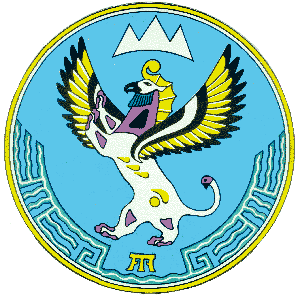 АЛТАЙ РЕСПУБЛИКАНЫНГ ЭКОНОМИКАЛЫК ÖЗӰМИНИ НГ МИНИСТЕРСТВОЗЫ(АР МИНЭКОНОМÖЗӰМИ)В.И. Чаптынова ул., д.24, г. Горно-Алтайск, Республика Алтай, 649000, тел/ факс. (388 22) 2-65-95, E-mail:mineco04@mail.ru,   В.И. Чаптынова ул., д.24, г. Горно-Алтайск, Республика Алтай, 649000, тел/ факс. (388 22) 2-65-95, E-mail:mineco04@mail.ru,    Чаптыновтынг    ор., т.24, Горно-Алтайск к., Алтай Республика, 649000, тел/факс. (388 22) 2-65-95, E-mail:mineco04@mail.ru, Чаптыновтынг    ор., т.24, Горно-Алтайск к., Алтай Республика, 649000, тел/факс. (388 22) 2-65-95, E-mail:mineco04@mail.ru,ОКПО 24264330, ОГРН 1140411003589  ИНН/КПП  0411170520 /041101001ОКПО 24264330, ОГРН 1140411003589  ИНН/КПП  0411170520 /041101001 ОКПО 24264330, ОГРН 1140411003589 ИНН/КПП 0411170520/041101001 ОКПО 24264330, ОГРН 1140411003589 ИНН/КПП 0411170520/041101001